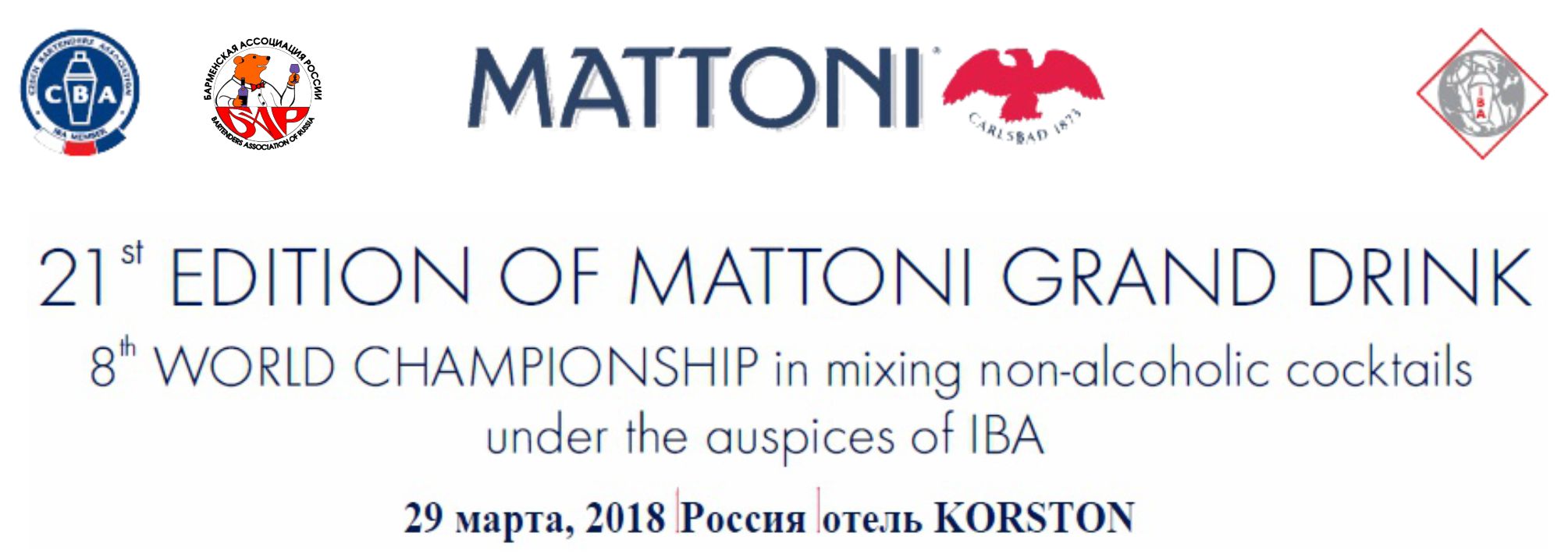 Город/Ассоциация:                        ________________________________________________________Участник Ф.И.О :                            ________________________________________________________Адрес участника/ место работы   ________________________________________________________e-mail участника:                            ________________________________________________________Телефон участника:                       ________________________________________________________Название коктейля:                       ________________________________________________________Украшение: ________________________________________________________________________________________________________________________________________________________________________Build/Stir/Shake/Blend: ________________________________Описание коктейля - пожалуйста, напишите инновационные особенности напитка в небольшом описании (не более15 слов). ____________________________________________________________________________________________________________________________________________________________________________________________________________________________________________________________Одобрено: президент Барменской Ассоциации России, Колбеев Сергей Николаевич ___________________   №                      Мл                                                                                       Рецепт                                                         Название брендакКал/ 100 мл продукта   123456